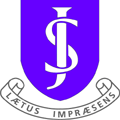 John Scottus Primary & Pre-SchoolHealth Declaration FormStaff Member’s  Name:I have no reason to believe that I have an infectious disease and I have followed all medical and public health guidance with respect to my  exclusion from educational facilities.Signed:Date:I have no reason to believe that I have an infectious disease and I have followed all medical and public health guidance with respect to my  exclusion from educational facilities.Signed:Date: